муниципальное бюджетное дошкольное образовательное учреждение детский сад общеразвивающего вида второй категории №30 «Светлячок»Система работы старшего воспитателя детского сада с молодыми специалистамиСистема работы старшего воспитателя детского сада с молодыми специалистами.За последние годы статистика неумолима: педагогический состав школ и дошкольных учреждений стремительно "стареет". На этом фоне одной из первостепенных задач коллективов детских садов становится всемерная поддержка тех немногих молодых специалистов, которые выбирают нелегкий путь воспитателя.В последнее время число молодых специалистов, приходящих в ДОУ, очень мало. И поэтому их появление в коллективе – это радость и для заведующего ДОУ, и для педагогов.Задача заведующего, старшего воспитателя, педагога-психолога – помочь молодым педагогам адаптироваться в новом коллективе, сделать так, чтобы они не разочаровались в выбранном пути.Решать эту задачу нужно с учетом того, что в своем профессиональном становлении молодой специалист проходит несколько этапов:І этап – 1-й год работы: самый сложный период как для новичка, так и для помогающих ему адаптироваться коллег;ІІ этап – 2–3-й годы работы: процесс развития профессиональных умений, накопления опыта, поиска лучших методов и приемов работы с детьми, формирования своего стиля в работе, соискание авторитета среди детей, родителей, коллег. Педагог изучает опыт работы коллег своего учреждения и других ДОУ, повышает свое профессиональное мастерство, посещая открытые мероприятия: методические объединения воспитателей, творческие отчеты и т. д. Все интересные идеи, методы и приемы по рекомендации старшего воспитателя фиксирует. На этом этапе старший воспитатель ДОУ предлагает определить методическую тему, над которой молодой педагог будет работать более углубленно. Активно привлекается к показу занятий на уровне детского сада;ІІІ этап – 4–5-й годы работы: складывается система работы, имеются собственные разработки. Педагог внедряет в свою работу новые технологии;ІV этап – 6-й год работы: происходят совершенствование, саморазвитие, обобщение своего опыта работы.Хочется отметить, что прохождение определенного этапа для каждого педагога очень индивидуально. Профессиональные качества во многом зависят от характера, темперамента. Поэтому администрации детского сада к каждому педагогу надо подходить дифференцированно. Разнообразные формы работы с молодым специалистом способствуют развитию у него познавательного интереса к профессии, активному освоению приемов работы с детьми и их родителями, оказывают положительное влияние на рост его профессиональной значимости.Первый год работы молодого специалиста в ДОУПоскольку I этап является одним из самых важных и сложных, остановимся подробнее на работе старшего воспитателя с молодым специалистом в этот период.Заведующий ДОУ при приеме на работу молодого специалиста беседует с ним, знакомит его с должностной инструкцией, условиями труда, правилами внутреннего трудового распорядка, уставом ДОУ, традициями, определяет рабочее место. По возможности начинающий педагог направляется в ту группу, где работает опытный воспитатель ДОУ, который может быть его наставником, дать необходимые консультации, продемонстрировать занятия, организацию прогулки детей и т. д. Никакие советы, рассказы, объяснения не помогут так, как личный пример.Молодой воспитатель несколько дней под руководством старшего воспитателя ДОУ проходит стажировку у своего более опытного коллеги, т. е. они работают вместе с группой детей наставника. За это время он знакомится с воспитанниками, родителями, помощником воспитателя, изучает режим дня группы, документацию и т. д. Все возникшие вопросы обсуждаются после рабочей смены в присутствии старшего воспитателя.Проведение на протяжении учебного года систематической работы по формированию традиций наставничества позволяет: отработать усвоенные в период обучения в вузе содержание и методы педагогического сопровождения развития детей, взаимодействия родителей и педагогов ДОУ на практике; освоить приемы, направленные на сплочение педагогического коллектива и передачу педагогического опыта от одного поколения другому. Знакомство с талантливыми педагогами, опытом инновационной деятельности и ее плодами играет важную роль в формировании педагогического идеала молодого специалиста, а порой и в его корректировке.Адаптация молодого воспитателяЗатем наступают первые дни самостоятельной работы – самые трудные. И здесь очень важно оказать молодому специалисту помощь, сделать так, чтобы период поступления на работу и первые дни стали для него не серьезным испытанием, а радостным событием. Решение этой задачи мы считаем приоритетным для нашего педагогического коллектива. Адаптация молодого воспитателя во многом зависит от психологического климата в ДОУ, стиля управления, профессиональной личностной зрелости каждого педагога, условий труда и т. д."Со мной работали десятки молодых педагогов. Я убедился, что как бы человек успешно не кончил педагогический вуз, как бы он не был талантлив, а если не будет учиться на опыте, никогда не будет хорошим педагогом, я сам учился у более старых педагогов…" 
                                                                                                          А.С. МакаренкоВ каждом ДОУ складываются свои традиции, своя система работы с молодыми педагогическими кадрами, выбираются те формы и методы, которые в конечном итоге будут содействовать дальнейшему профессиональному становлению молодого специалиста. От того, как новичка встретит коллектив во главе с руководителем, будет зависеть последующая успешность специалиста.Около полутора веков назад немецкий общественный деятель и создатель детских садов Фридрих Фребель назвал дошкольное учреждение "садом", считая, что ребенок подобен цветку и его развитие зависит от внимательного и заботливого ухода. А воспитатели – неустанные садовники, любовно и бережно растящие эти сокровища.Старший воспитатель ДОУ с самого первого дня ориентирует педагога на постоянное пополнение знаний, овладение передовыми методами и приемами в работе с детьми, постижение секретов воспитания. Одна из основных функций старшего воспитателя – оказание помощи в организации педагогического процесса.Свою работу с молодыми специалистами мы строим с учетом трех аспектов их деятельности:"Старший воспитатель – молодой специалист" – создание условий для легкой адаптации молодого специалиста в работе, обеспечение его необходимыми знаниями, умениями, навыками;"Молодой специалист – ребенок и его родитель" – формирование авторитета педагога, уважения, интереса к нему у детей и их родителей;"Молодой специалист – коллега" – оказание всемерной поддержки со стороны коллег.Между тем основной задачей является развития особого внимания к навыкам практического применения полученных педагогом теоретических знаний. Недостаточное владение этими навыками заставляет новичка заняться самообразованием. И здесь незаменима роль старшего воспитателя, который знакомит молодого педагога с оснащением и часами работы методического кабинета, делает подборку методической литературы и периодических изданий по интересующим вопросам.Помощь молодому специалисту неизбежно влечет за собой оценку его педагогической деятельности. Старший воспитатель должен быть максимально тактичным в своих высказываниях, особенно если они носят критический характер. Важно руководствоваться принципом Теодора Рузвельта: "Не ошибается лишь тот, кто ничего не делает. Не бойтесь ошибаться – бойтесь повторять ошибки".Молодой воспитатель ДОУ испытывает потребность в своевременной положительной оценке своего труда. Нередко мы анализируем работу воспитателя, руководствуясь внешними признаками. Спокойно в группе – значит, все в порядке. А что за этим скрывается? Главное ведь не внешняя дисциплина, а то, сумел ли педагог воспитать детей вежливыми, научил ли с уважением относиться к окружающим, умеет ли вовремя оказать помощь всем, кто в ней нуждается. Именно на это в первую очередь нужно обращать внимание, а, заметив педагогические успехи новичка, непременно отметить их вслух. Ведь похвала поднимает настроение, стимулирует, вселяет уверенность, повышает интерес к делу.В коллективах, где опора на положительные качества воспитателя сочетается с высокой требовательностью к нему, живут хорошие традиции, дух высокой ответственности, товарищеской взаимопомощи, творческой инициативы. В таких условиях начинающий воспитатель быстро и безболезненно входит в педагогический коллектив.Разнообразные формы работы с молодыми специалистами способствуют развитию познавательного интереса к профессии, активному освоению приемов работы с детьми и их родителями, оказывает положительное влияние на совершенствование профессиональной деятельности.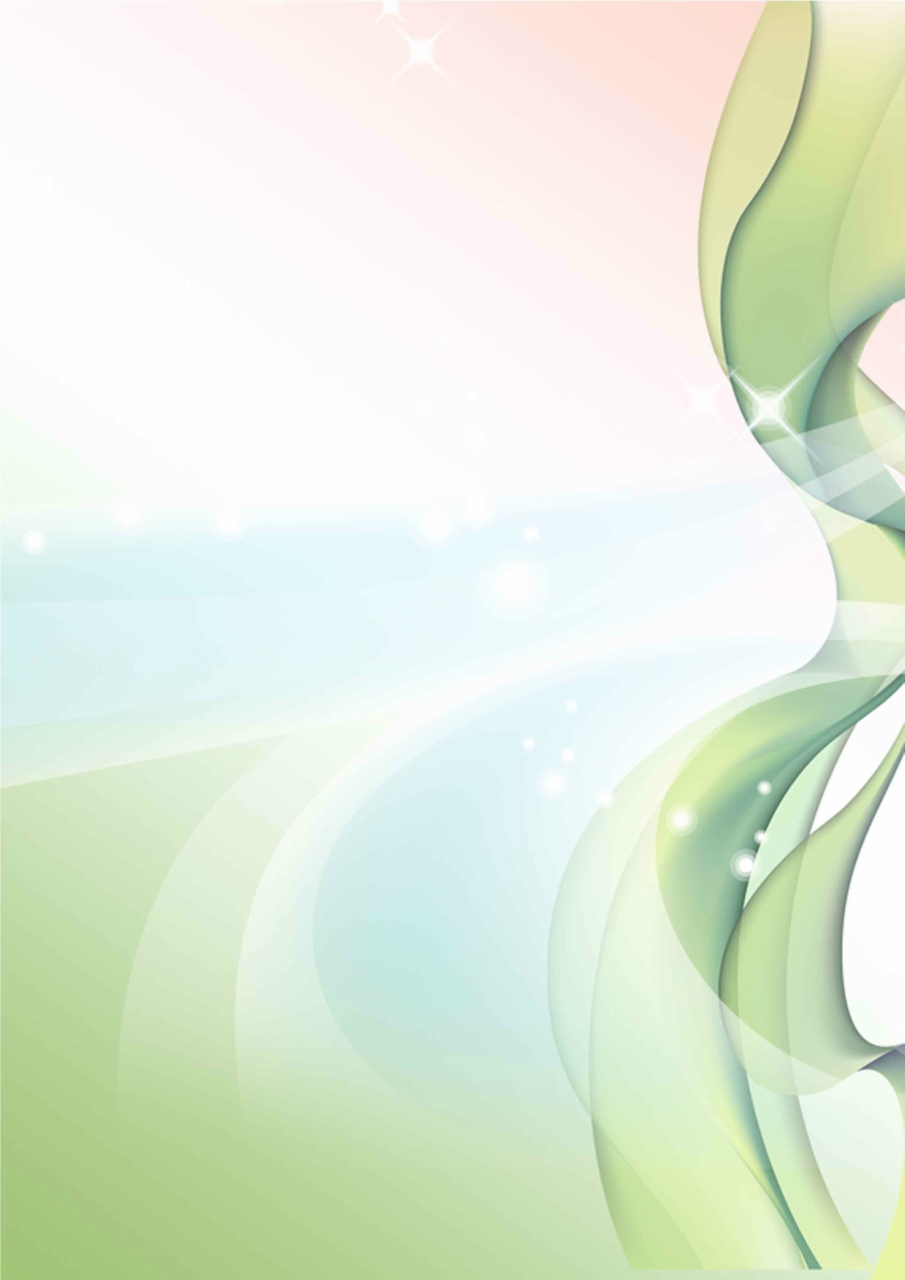 